                                              Справка Беседа «День Конституции Российской Федерации».10 декабря в МКОУ «Аверьяновская СОШ» прошла беседа с учениками 8-11 классов, приуроченная ко  Дню  Конституции Российской Федерации.Цель: расширения знаний обучающихся по истории Конституции и ее основных положений; стимулирование интереса обучающихся к получению новых знаний о Конституции РФ путем участия в интеллектуальной викторине; вопросы информационной безопасности учащихся.Беседу провел Угненко Евгений Вячеславович – юрисконсульт Отдела МВД России по Кизлярскому району.          Евгений Вячеславович ознакомил учащихся с историей выборов, развитием избирательной системы России, с основными понятиями: право, политика, гражданин, избиратель, права избирателя, референдум.Дал учащимся первичное представление о необходимости участия в политической жизни общества.          Затем, он рассказал о Конституции РФ и  ее основных поправках.  Помимо этого ребятам напомнили и о том, что кроме прав, существуют еще и обязанности, которые все мы, как граждане России должны выполнять.В конце беседы ребята задавали вопросы, на которые получили исчерпывающие ответы.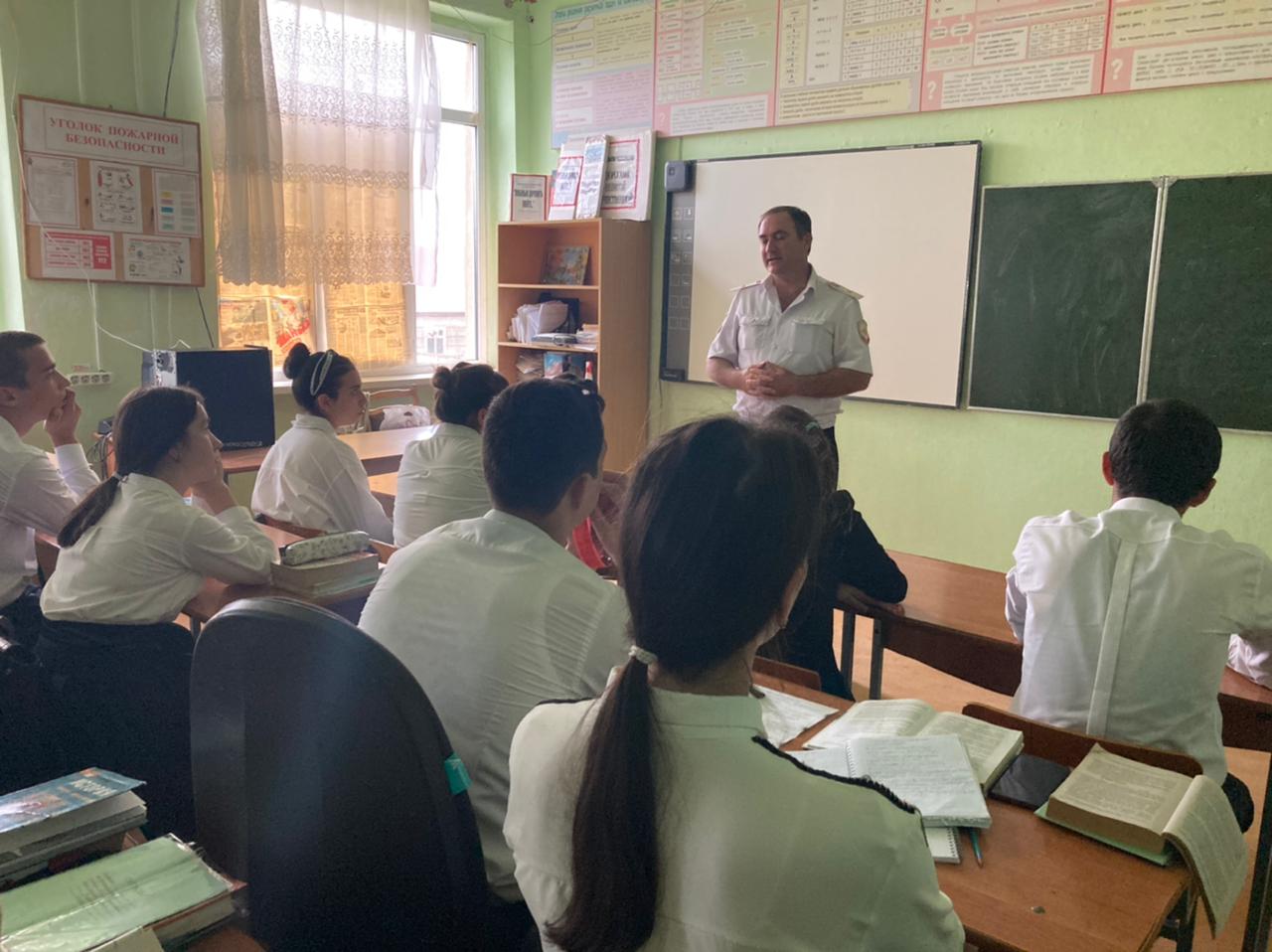 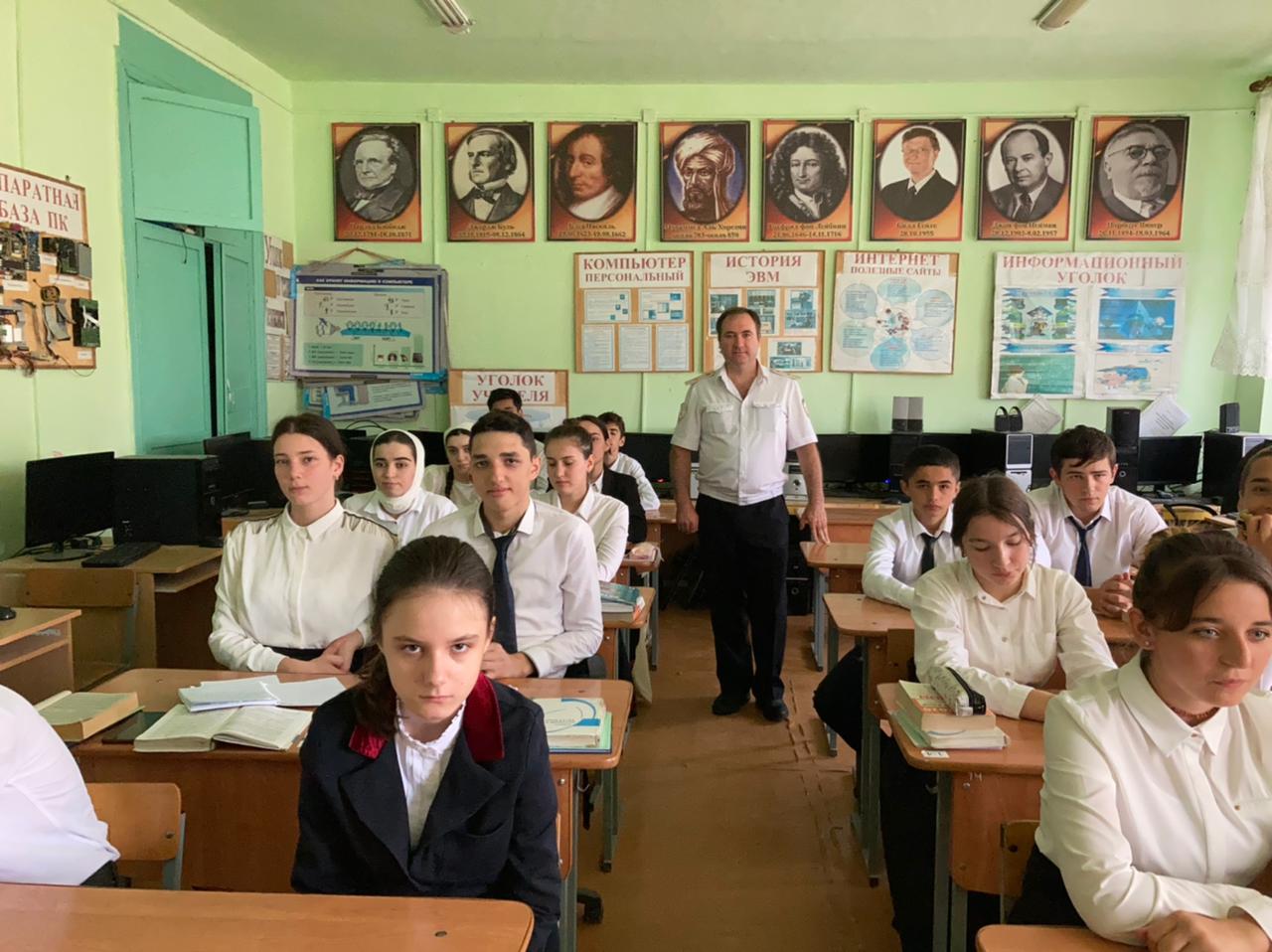 